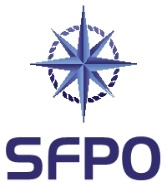 www.sfpo.seGöteborg den 3 mars 2022				Länsstyrelsen Hallandhalland@lansstyrelsen.se Synpunkter från SFPO i anledning av remiss angående ansökan om dispens från det generella förbudet att dumpa avfall i ett vattenområde enligt 15 kap. MB, Halmstad kommun (562-1027-2022)Sveriges Fiskares PO (SFPO) företräder cirka 250 fiskefartyg som är verksamma inom det demersala fisket. Våra medlemmar bedriver fiske på naturens och förvaltarens villkor. Vi har medlemmar längs hela den svenska kusten, från Koster till Kalix. SFPO står för ett långsiktigt hållbart fiske och våra medlemmar är bland de bästa när det handlar om skonsamhet, selektivitet och kvalité. Halmstad kommun ansöker om dispens från det generella förbudet mot att dumpa avfall i ett vattenområde avseende muddermassor inom område väster om Gröviks hamn i Halmstad kommun. Havet är yrkesfiskares arbetsplats. SFPO anser principiellt att dispenser från det generella förbudet mot att dumpa avfall i havet är en styggelse som känns väldigt mycket 1900-tal och havsmiljöomedvetenhet. SFPO har inga synpunkter på muddringen, men anser inte att dispens ska medges för att dumpa massorna på föreslagen plats. SFPO anser att muddermassorna ska tas omhand i land.  Avslutningsvis ber vi Länsstyrelsen Halland att framledes översända remisser till oss med e-post till peter@sfpo.se och fredrik@sfpo.se. SVERIGES FISKARES POPeter Ronelöv Olsson		Fredrik LindbergOrdförande			Ombudsman